Disciplina: 01176P – Inovações no Ensino de Ciências Créditos: 03Carga Horária: 45hEmenta: Paradigmas do ensino de Ciências. Enfoque CTSA. Contextualização do conteúdo. Abordagens multi, inter e transdisciplinares. Uso de recursos tecnológicos em sala de aula. Abordagens multimodais. Avaliação: Apresentação de seminários envolvendo os temas, seguido de discussão no grupo, bem como a elaboração de um ensaio teórico final, com o objetivo de auxiliar na escrita da dissertação ou tese.Bibliografia: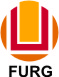 SERVIÇO PÚBLICO FEDERALMINISTÉRIO DA EDUCAÇÃOUNIVERSIDADE FEDERAL DO RIO GRANDE – FURGPROGRAMA DE PÓS-GRADUAÇÃO EDUCAÇÃO EM CIÊNCIAS: QUÍMICA DA VIDA E SAÚDE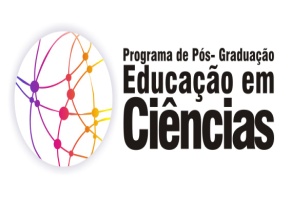 